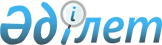 О внесении изменений в приказ исполняющего обязанности Министра национальной экономики Республики Казахстан от 9 декабря 2014 года № 136 "Об утверждении единых квалификационных требований и перечня документов, подтверждающих соответствие им, для осуществления деятельности в сфере архитектуры, градостроительства и строительства"Приказ Министра по инвестициям и развитию Республики Казахстан от 18 мая 2017 года № 277. Зарегистрирован в Министерстве юстиции Республики Казахстан 11 июля 2017 года № 15324
      ПРИКАЗЫВАЮ:
      1. Внести в приказ исполняющего обязанности Министра национальной экономики Республики Казахстан от 9 декабря 2014 года № 136 "Об утверждении единых квалификационных требований и перечня документов, подтверждающих соответствие им, для осуществления деятельности в сфере архитектуры, градостроительства и строительства" (зарегистрированный в Реестре государственной регистрации нормативных правовых актов за № 9994, опубликованный в информационно-правовой системе "Әділет" 26 декабря 2014 года) следующие изменения:
      заголовок изложить в следующей редакции:
      "Об утверждении квалификационных требований и перечня документов, подтверждающих соответствие им, для осуществления деятельности в сфере архитектуры, градостроительства и строительства";
      пункт 1 изложить в следующей редакции:
      "1. Утвердить прилагаемые квалификационные требования и перечень документов, подтверждающих соответствие им, для осуществления деятельности в сфере архитектуры, градостроительства и строительства.";
      Квалификационные требования и перечень документов, подтверждающих соответствие им, для осуществления деятельности в сфере архитектуры, градостроительства и строительства, утвержденные указанным приказом, изложить в редакции согласно приложению к настоящему приказу.
      2. Комитету по делам строительства и жилищно-коммунального хозяйства Министерства по инвестициям и развитию Республики Казахстан в установленном законодательством порядке обеспечить:
      1) государственную регистрацию настоящего приказа в Министерстве юстиции Республики Казахстан;
      2) в течение десяти календарных дней со дня государственной регистрации настоящего приказа направление его копии на бумажном носителе и в электронной форме на казахском и русском языках в Республиканское государственное предприятие на праве хозяйственного ведения "Республиканский центр правовой информации" для официального опубликования и включения в Эталонный контрольный банк нормативных правовых актов Республики Казахстан;
      3) в течение десяти календарных дней после государственной регистрации настоящего приказа направление его копии на официальное опубликование в периодические печатные издания;
      4) размещение настоящего приказа на интернет-ресурсе Министерства по инвестициям и развитию Республики Казахстан;
      5) в течение десяти рабочих дней после государственной регистрации настоящего приказа в Министерстве юстиции Республики Казахстан представление в Юридический департамент Министерства по инвестициям и развитию Республики Казахстан сведений об исполнении мероприятий, согласно подпунктам 1), 2), 3) и 4) настоящего пункта.
      3. Контроль за исполнением настоящего приказа возложить на курирующего вице-министра по инвестициям и развитию Республики Казахстан.
      4. Настоящий приказ вводится в действие по истечении двадцати одного календарного дня после дня его первого официального опубликования.
      "СОГЛАСОВАН"
Министр информации и коммуникаций
Республики Казахстан
__________________ Д. Абаев
25 мая 2017 года 
      "СОГЛАСОВАН"
Министр национальной экономики
Республики Казахстан
__________________ Т. Сулейменов
1 июня 2017 года Квалификационные требования и перечень документов, подтверждающих соответствие им, для осуществления деятельности в сфере архитектуры, градостроительства и строительства              Форма сведений к лицензии на изыскательскую деятельность
                         Сведения об инженерно-технических работниках
          (заполняется при получении лицензии и (или) приложения к лицензии)
      1) ФИО (при его наличии) _____________________________________________
       2) Должность ________________________________________________________
       3) Работает в данной организации ______________________________________
                                           (указать постоянно или временно)
       4) Стаж работы ______________________________________________________
                         (указать по специальности и на занимаемой должности)
       5) Наименование учебного заведения___________________________________
       6) Год окончания ____________________________________________________
       7) Квалификация по диплому ________________________________________________
       8) Специализация по диплому ________________________________________________
       9) Информация о признании и (или) нострификации документов об образовании,
выданных зарубежными организациями
образования_____________________________________________________________________
                   (указать номер и дату выдачи удостоверения)
                               Сведения о производственной базе
     (заполняется при получении лицензии и (или) приложения к лицензии вне зависимости от
 запрашиваемой категории, а также при переоформлении лицензии с присвоением категорий)
      10) Адрес производственной базы: ____________________________________________
       __________________________________________________________________________
       11) Площадь ______________________________________________________________
       12) Номер свидетельства о регистрации недвижимости __________________________
       __________________________________________________________________________
       13) Номер договора об аренде ________________________________________________
       14) База оснащена (необходимо поставить знак "Х" в случае наличия):
Административно-производственными зданиями и помещениями, необходимыми для
выполнения заявленных видов работ, подвида лицензируемого вида деятельности
____________________________________
Рабочими местами, организованными в соответствии с условиями
труда___________________________________________________________________________
             Сведения об утвержденной инструкции по системе контроля качества
       15) Реквизиты утвержденной инструкции по системе контроля качества,
регламентирующей надлежащие выполнение работ и обеспечение качества (нормоконтроль,
контроль качества производства работ)
       __________________________________________________________________________
                   Сведения об утвержденных правилах и инструкциях
                     по системе охраны труда и техники безопасности
      16) Реквизиты утвержденных правил и инструкций по системе охраны труда и
техники безопасности ____________________________________________________________
                   Сведения о материально-технической оснащенности
           (заполняется при получении лицензии и (или) приложения к лицензии)
      17) Наименование: _________________________________________________________
       __________________________________________________________________________
       18) Единица измерения _____________________________________________________
       19) Количество ____________________________________________________________
       __________________________________________________________________________
       20) Срок эксплуатации ______________________________________________________
       21) Характеристики (марки, мощности) качественный состав
       __________________________________________________________________________
       __________________________________________________________________________
       __________________________________________________________________________
       22) Примечание ____________________________________________________________
       __________________________________________________________________________
       __________________________________________________________________________
       __________________________________________________________________________
       __________________________________________________________________________              Форма сведений к лицензии на проектную деятельность
                   Сведения об инженерно-технических работниках
       (заполняется при получении лицензии и (или) приложения к лицензии вне
                   зависимости от запрашиваемой категории)
      1) ФИО (при его наличии) ___________________________________________________
       2) Должность ______________________________________________________________
       3) Наличие аттестата инженерно-технического работника ________________________
       __________________________________________________________________________
                   (указать номер и дату выдачи аттестата)
                Сведения об административно-бытовых помещениях
       (заполняется при получении лицензии и (или) приложения к лицензии вне
          зависимости от запрашиваемой категории, а также при переоформлении
                         лицензий с присвоением категорий)
      4) Адрес административно-бытовых помещений:________________________________
       __________________________________________________________________________
       5) Площадь _______________________________________________________________
       6) Номер свидетельства о регистрации недвижимости ___________________________
       __________________________________________________________________________
       7) Номер договора об аренде _________________________________________________
       8) Административно-бытовые помещения оснащены (необходимо поставить знак "Х"
в случае наличия):
       необходимыми для выполнения заявленных видов работ, подвида лицензируемого
вида деятельности ____________________________________
       Рабочими местами, организованными в соответствии с условиями труда
       __________________________________________________________________________
                                     Иные требования
             (заполняется при получении и переоформлении лицензий І и ІІ категорий)
      10) Опыт работы:___________________________________________________________
       11) Реализованные объекты__________________________________________________
       __________________________________________________________________________
       __________________________________________________________________________
       __________________________________________________________________________
       __________________________________________________________________________
       12) Реквизиты актов ввода в эксплуатацию и актов выполненных работ
       __________________________________________________________________________
       __________________________________________________________________________
       __________________________________________________________________________
       __________________________________________________________________________
       __________________________________________________________________________
       __________________________________________________________________________
                         Сведения о программном обеспечении
        (заполняется при получении лицензии и (или) приложения к лицензии вне
                          зависимости от запрашиваемой категории)
      13) Наименование: _________________________________________________________
       __________________________________________________________________________
       14) Единица измерения _____________________________________________________
       15) Количество ____________________________________________________________
       __________________________________________________________________________
       16) Срок эксплуатации ______________________________________________________
       17) Характеристики (марки, мощности) качественный состав _____________________
       __________________________________________________________________________
       __________________________________________________________________________
       __________________________________________________________________________
       18) Примечание ____________________________________________________________
       __________________________________________________________________________
       __________________________________________________________________________
       __________________________________________________________________________              Форма сведений к лицензии на строительно-монтажные работы
                   Сведения об инженерно-технических работниках
       (заполняется при получении лицензии и (или) приложения к лицензии вне
      зависимости от запрашиваемой категории, а также при переоформлении лицензий на І
                                        категорию)
      1) ФИО (при его наличии) ___________________________________________________
       2) Должность ______________________________________________________________
       3) Наличие аттестата инженерно-технического работника ________________________
       __________________________________________________________________________
                         (указать номер и дату выдачи аттестата)
                         Сведения о производственной базе
       (заполняется при получении лицензии и (или) приложения к лицензии вне
       зависимости от запрашиваемой категории, а также при переоформлении лицензий с
                               присвоением категорий)
      4) Адрес производственной базы: _____________________________________________
       __________________________________________________________________________
       5) Площадь _______________________________________________________________
       6) Номер свидетельства о регистрации недвижимости ___________________________
       __________________________________________________________________________
       7) Номер договора об аренде _________________________________________________
       8) База оснащена (необходимо поставить знак "Х" в случае наличия):
Административно-производственными зданиями и помещениями, необходимыми для
выполнения заявленных видов работ, подвида лицензируемого вида деятельности
____________________________________
Рабочими местами, организованными в соответствии с условиями
труда___________________________________________________________________________
                                     Иные требования
             (заполняется при получении и переоформлении лицензий І и ІІ категорий)
      10) Опыт работы:___________________________________________________________
       11) Реализованные объекты __________________________________________________
       __________________________________________________________________________
       __________________________________________________________________________
       __________________________________________________________________________
       __________________________________________________________________________
       12) Реквизиты актов ввода в эксплуатацию и актов выполненных работ
       __________________________________________________________________________
       __________________________________________________________________________
       __________________________________________________________________________
       __________________________________________________________________________
       __________________________________________________________________________
       __________________________________________________________________________
       __________________________________________________________________________
                    Сведения о материально-технической оснащенности
       (заполняется при получении лицензии и (или) приложения к лицензии вне
                         зависимости от запрашиваемой категории)
      13) Наименование: _________________________________________________________
       __________________________________________________________________________
       14) Единица измерения _____________________________________________________
       15) Количество ____________________________________________________________
       __________________________________________________________________________
       16) Срок эксплуатации ______________________________________________________
       17) Характеристики (марки, мощности) качественный состав _____________________
       __________________________________________________________________________
       __________________________________________________________________________
       __________________________________________________________________________
       18) Примечание ____________________________________________________________
       __________________________________________________________________________
       __________________________________________________________________________
       __________________________________________________________________________
       __________________________________________________________________________
					© 2012. РГП на ПХВ «Институт законодательства и правовой информации Республики Казахстан» Министерства юстиции Республики Казахстан
				
      Министр
по инвестициям и развитию
Республики Казахстан

Ж. Қасымбек
Приложение
к приказу Министра по
инвестициям и развитию
Республики Казахстан
от 18 мая 2017 года № 277
№ п/п
Квалификационные требования
Документы, подтверждающие соответствие квалификационным требованиям
Примечание
1
2
3
4
Изыскательская деятельность
Изыскательская деятельность
Изыскательская деятельность
Изыскательская деятельность
1)
наличие в штате не менее одного инженерно-технического работника, имеющего соответствующее высшее профессиональное образование в области изыскательской деятельности и трудовой стаж (трудовая деятельность) работы не менее трех лет по профилю работ, входящих в состав запрашиваемого подвида лицензируемого вида деятельности, или соответствующее среднее профессиональное или техническое и профессиональное образование в области изыскательской деятельности, трудовой стаж (трудовая деятельность) не менее пяти лет по профилю работ, входящих в состав запрашиваемого подвида лицензируемого вида деятельности
форма сведений, содержащих информацию о наличии квалификации и стаже работы инженерно-технических работников согласно приложению к настоящим квалификационным требованиям
2)
наличие производственной базы на праве собственности (хозяйственного ведения или оперативного управления) и (или) аренды, оснащенной: 

1) административно-производственными зданиями или помещениями, необходимыми для выполнения заявленных видов работ, подвида лицензируемого вида деятельности. При этом административные, производственные и иные здания или помещения производственной базы могут быть совмещены, если это не противоречит требованиям системы охраны труда и техники безопасности при проведении работ;

2) рабочими местами, организованными в соответствии с условиями труда
форма сведений, содержащих информацию о производственной базе согласно приложению к настоящим квалификационным требованиям
В случае наличия производственной базы на праве собственности, информация получается с информационной системы "Государственная база данных "Регистр недвижимости"
3)
наличие минимальной материально-технической оснащенности на праве собственности (хозяйственного ведения или оперативного управления) и (или) аренды:

1) контрольно-измерительных приборов, механизмов, приспособлений, которые используются в зависимости от технических требований, необходимых для выполнения заявленных работ подвида; лицензируемого вида деятельности;

2) персонального компьютера с установленным программным обеспечением, необходимым для выполнения расчетов, составления и оформления графических и иных материалов при осуществлении инженерно-геодезических работ
форма сведений, содержащих информацию о материально-технической оснащенности согласно приложению к настоящим квалификационным требованиям
4)
наличие утвержденной заявителем (лицензиатом) инструкции по системе контроля качества, регламентирующей надлежащее выполнение работ и обеспечение качества (нормоконтроль, контроль качества производства работ)
форма сведений, содержащих информацию об утвержденной инструкции по системе контроля качества согласно приложению к настоящим квалификационным требованиям
5)
наличие утвержденных заявителем (лицензиатом) правил и инструкций по системе охраны труда и техники безопасности с приложением документов, подтверждающих обучение ответственного инженерно-технического работника
форма сведений, содержащих информацию об утвержденных правилах и инструкциях по системе охраны труда и техники безопасности согласно приложению к настоящим квалификационным требованиям
Проектная деятельность
Проектная деятельность
Проектная деятельность
Проектная деятельность
1
Квалификационные требования к лицензиатам ІІІ категории для занятия проектной деятельностью:
Квалификационные требования к лицензиатам ІІІ категории для занятия проектной деятельностью:
Квалификационные требования к лицензиатам ІІІ категории для занятия проектной деятельностью:
1)
наличие в штате не менее одного аттестованного инженерно-технического работника, имеющего соответствующий аттестат по профилю работ входящих в состав запрашиваемого подвида лицензируемого вида деятельности и работающего на постоянной основе у заявителя по одной из следующих специализаций:

главный инженер проекта, главный архитектор проекта, главный конструктор, ведущий инженер проектировщик.

В случае, наличия у не менее одного инженерно-технического работника, работающего на постоянной основе у иностранцев или иностранных юридических лиц соответствующего разрешительного документа по профилю работ, входящих в состав запрашиваемого подвида лицензируемого вида деятельности, выданный в порядке, предусмотренном законодательством государства-участника Организации экономического сотрудничества и развития, данные требования не распространяются
форма сведений, содержащих информацию о наличии аттестованных инженерно-технических работников согласно приложению к настоящим квалификационным требованиям 
2)
наличие административных-бытовых помещений на праве собственности (хозяйственного ведения или оперативного управления) и (или) аренды, оснащенных рабочими местами, организованными в соответствии с условиями труда
форма сведений, содержащих информацию о об административно-бытовых помещениях согласно приложению к настоящим квалификационным требованиям
В случае наличия административных-бытовых помещений на праве собственности, информация получается с информационной системы "Государственная база данных "Регистр недвижимости"
3)
наличие программного обеспечения, позволяющего осуществлять выполнение расчетов, составление и оформление графических и иных материалов, необходимых для заявленного подвида лицензируемого вида деятельности
форма сведений, содержащих информацию о программном обеспечении согласно приложению к настоящим квалификационным требованиям
2
Квалификационные требования к лицензиатам ІІ категории для занятия проектной деятельностью:
Квалификационные требования к лицензиатам ІІ категории для занятия проектной деятельностью:
Квалификационные требования к лицензиатам ІІ категории для занятия проектной деятельностью:
1)
наличие в штате не менее одного аттестованного инженерно-технического работника, имеющего соответствующий аттестат по профилю работ входящих в состав запрашиваемого подвида лицензируемого вида деятельности и работающего на постоянной основе у заявителя по одной из следующих специализаций:

главный инженер проекта, главный архитектор проекта, главный конструктор, ведущий инженер проектировщик.

В случае, наличия у не менее одного инженерно-технического работника, работающего на постоянной основе у иностранцев или иностранных юридических лиц соответствующего разрешительного документа по профилю работ, входящих в состав запрашиваемого подвида лицензируемого вида деятельности, выданный в порядке, предусмотренном законодательством государства-участника Организации экономического сотрудничества и развития, данные требования не распространяются
форма сведений, содержащих информацию о наличии аттестованных инженерно-технических работников согласно приложению к настоящим квалификационным требованиям
2)
наличие административных-бытовых помещений на праве собственности (хозяйственного ведения или оперативного управления) и (или) аренды, оснащенных рабочими местами, организованными в соответствии с условиями труда
форма сведений, содержащих информацию о об административно-бытовых помещениях согласно приложению к настоящим квалификационным требованиям
В случае наличия административных-бытовых помещений на праве собственности, информация получается с информационной системы "Государственная база данных "Регистр недвижимости"
3)
наличие программного обеспечения, позволяющего осуществлять выполнение расчетов, составление и оформление графических и иных материалов, необходимых для заявленного подвида лицензируемого вида деятельности
форма сведений, содержащих информацию о программном обеспечении согласно приложению к настоящим квалификационным требованиям
4)
опыт работы лицензиата не менее пяти лет, при этом опыт работы исчисляется со дня получения лицензии или иного равнозначного разрешительного документа для иностранных лиц на осуществление проектной деятельности (проектно-изыскательской деятельности в части проектирования), либо опыт работы не менее пяти лет в качестве лицензиата ІІІ категории, при этом в случае прекращения действия лицензии опыт работы аннулируется
Копия лицензии или соответствующего официального разрешительного документа иностранного государства, засвидетельствованную в соответствии с Законом Республики Казахстан "О нотариате"
5)
наличие не менее пяти реализованных объектов строительства второго технически несложного и (или) третьего уровня ответственности в качестве генерального подрядчика с представлением документального подтверждения (копии подписанных актов ввода объекта в эксплуатацию) либо не менее десяти объектов первого и (или) второго уровней ответственности, на которых лицензиат выполнял работы по договорам субподряда, с представлением документального подтверждения (копии подписанных актов выполненных работ).

Для иностранных лиц в качестве представления документального подтверждения учитывается равнозначный документ 
форма сведений, содержащих информацию о реализованных объектах согласно приложению к настоящим квалификационным требованиям
в случае наличия опыта работы по договорам генерального подряда и договорам субподряда, допускается представление актов ввода объектов в эксплуатацию и актов выполненных работ, при этом общее количество актов должно представляться в количестве, установленном для подтверждения наличия объектов по договорам субподряда. Предоставление в качестве опыта работы документального подтверждения по объектам, которые в соответствии с категорией лицензии не позволяется выполнять в качестве генерального подрядчика, допускается лишь в случаях выполнения работ по договорам вступивших в силу до 30 января 2012 года
3
Квалификационные требования к лицензиатам І категории для занятия проектной деятельностью:
Квалификационные требования к лицензиатам І категории для занятия проектной деятельностью:
Квалификационные требования к лицензиатам І категории для занятия проектной деятельностью:
1)
наличие в штате не менее одного аттестованного инженерно-технического работника, имеющего соответствующий аттестат по профилю работ входящих в состав запрашиваемого подвида лицензируемого вида деятельности и работающего на постоянной основе у заявителя по одной из следующих специализаций:

главный инженер проекта, главный архитектор проекта, главный конструктор, ведущий инженер проектировщик.

В случае, наличия у не менее одного инженерно-технического работника, работающего на постоянной основе у иностранцев или иностранных юридических лиц соответствующего разрешительного документа по профилю работ, входящих в состав запрашиваемого подвида лицензируемого вида деятельности, выданный в порядке, предусмотренном законодательством государства-участника Организации экономического сотрудничества и развития, данные требования не распространяются
форма сведений, содержащих информацию о наличии аттестованных инженерно-технических работников согласно приложению к настоящим квалификационным требованиям
2)
наличие административных-бытовых помещений на праве собственности (хозяйственного ведения или оперативного управления) и (или) аренды, оснащенных рабочими местами, организованными в соответствии с условиями труда
форма сведений, содержащих информацию о об административно-бытовых помещениях согласно приложению к настоящим квалификационным требованиям
В случае наличия административных-бытовых помещений на праве собственности, информация получается с информационной системы "Государственная база данных "Регистр недвижимости"
3)
наличие программного обеспечения, позволяющего осуществлять выполнение расчетов, составление и оформление графических и иных материалов, необходимых для заявленного подвида лицензируемого вида деятельности
форма сведений, содержащих информацию о программном обеспечении согласно приложению к настоящим квалификационным требованиям
4)
опыт работы лицензиата не менее десяти лет, либо не менее семи лет для лица, осуществлявшего проектную деятельность (проектно-изыскательскую деятельности в части проектирования) для морских нефтегазовых проектов на территории Республики Казахстан, либо опыт работы не менее пяти лет в качестве лицензиата ІІ категории.

Опыт работы исчисляется со дня получения лицензии, при этом в случае прекращения действия лицензии опыт работы аннулируется.

Для иностранных лиц в качестве опыта работы учитывается равнозначный разрешительный документ на осуществление проектной деятельности (проектно-изыскательской деятельности в части проектирования).

Для юридического лица, не менее одного из учредителей которого имеет международный опыт в области проектирования не менее тридцати лет и выполнявшего проектирование объектов первого уровня ответственности, опыт работы не менее шести лет.

Для юридического лица, участниками (акционерами) которого являются один или несколько юридических лиц-резидентов Республики Казахстан и один или несколько иностранных юридических лиц и в котором участникам (акционеру) - юридическим лицам- резидентам Республики Казахстан в совокупности принадлежит 40 или более долей участия в уставном капитале (акций) и имеющему лицензию І категории на занятие проектной деятельностью участником (акционером), данное требование не распространяется
Копия лицензии или соответствующего официального разрешительного документа иностранного государства, засвидетельствованную в соответствии с Законом Республики Казахстан "О нотариате".

Для юридического лица, не менее одного из учредителей которого имеет международный опыт в области проектирования не менее тридцати лет и выполнявшего проектирование объектов первого уровня ответственности, рекомендация от юридического лица со стопроцентным участием государства в уставном капитале, основным предметом деятельности которого являются организация и проведение международной специализированной выставки на территории Республики Казахстан.

Юридическим лицом, участниками (акционерами) которого являются юридическое лицо – резидент Республики Казахстан и иностранное юридическое лицо, и в котором юридическому лицу – резиденту Республики Казахстан, имеющему лицензию І категории на занятие проектной деятельностью, принадлежит 40 или более процентов участия (долей или акций), предоставляется копия лицензии І категории юридического лица-резидента Республики Казахстан на занятие проектной деятельностью, информация о составе участников (акционеров) с указанием размера участия каждого из участников (акционеров), а также легализованная выписка из торгового реестра или другой легализованный документ, удостоверяющий, что участник (акционер) – иностранное юридическое лицо является юридическим лицом по законодательству иностранного государства, с нотариально засвидетельствованным переводом на государственный и русский языки
5)
наличие не менее десяти реализованных объектов строительства первого и (или) второго уровня ответственности в качестве генерального подрядчика с представлением документального подтверждения (копии подписанных актов ввода объекта в эксплуатацию), либо наличие не менее двадцати объектов первого и (или) второго уровней ответственности, на которых лицензиат выполнял работы по договорам субподряда, с представлением документального подтверждения (копии подписанных актов выполненных работ). Для иностранных лиц в качестве представления документального подтверждения учитывается равнозначный документ.

Для юридического лица, участниками (акционерами) которого являются один или несколько юридических лиц-резидентов Республики Казахстан и один или несколько иностранных юридических лиц и в котором участникам (акционеру) - юридическим лицам- резидентам Республики Казахстан в совокупности принадлежит 40 или более долей участия в уставном капитале (акций) и имеющему лицензию І категории на занятие проектной деятельностью участником (акционером), данное требование не распространяется
форма сведений, содержащих информацию о реализованных объектах согласно приложению к настоящим квалификационным требованиям
в случае наличия опыта работы по договорам генерального подряда и договорам субподряда, допускается представление актов ввода объектов в эксплуатацию и актов выполненных работ, при этом общее количество актов должно представляться в количестве, установленном для подтверждения наличия объектов по договорам субподряда. Предоставление в качестве опыта работы документального подтверждения по объектам, которые в соответствии с категорией лицензии не позволяется выполнять в качестве генерального подрядчика, допускается лишь в случаях выполнения работ по договорам вступивших в силу до 30 января 2012 года
Строительно-монтажные работы
Строительно-монтажные работы
Строительно-монтажные работы
Строительно-монтажные работы
1
Квалификационные требования к лицензиатам ІІІ категории для занятия строительно-монтажными работами:
Квалификационные требования к лицензиатам ІІІ категории для занятия строительно-монтажными работами:
Квалификационные требования к лицензиатам ІІІ категории для занятия строительно-монтажными работами:
1)
наличие в штате не менее одного аттестованного инженерно-технического работника, имеющего соответствующий аттестат по профилю работ входящих в состав запрашиваемого подвида лицензируемого вида деятельности и работающего на постоянной основе у заявителя по одной из следующих специализаций:

главный инженер, начальник производственно-технического отдела, начальник участка, производитель работ, мастер.

В случае, наличия у не менее одного инженерно-технического работника, работающего на постоянной основе у иностранцев или иностранных юридических лиц соответствующего разрешительного документа по профилю работ, входящих в состав запрашиваемого подвида лицензируемого вида деятельности, выданный в порядке, предусмотренном законодательством государства-участника Организации экономического сотрудничества и развития, данные требования не распространяются
форма сведений, содержащих информацию о наличии аттестованных инженерно-технических работников согласно приложению к настоящим квалификационным требованиям
2)
наличие производственной базы на праве собственности (хозяйственного ведения или оперативного управления) и (или) аренды, оснащенной:

1) административно-производственными зданиями или помещениями, необходимыми для выполнения заявленных видов работ, подвида лицензируемого вида деятельности. При этом административные, производственные и иные здания или помещения производственной базы могут быть совмещены, если это не противоречит требованиям системы охраны труда и техники безопасности при проведении работ, а также не нарушает условия труда административных, технических и производственных работников.

2) рабочими местами, организованными в соответствии с условиями труда
форма сведений, содержащих информацию о производственной базе согласно приложению к настоящим квалификационным требованиям
В случае наличия производственной базы на праве собственности, информация получается с информационной системы "Государственная база данных "Регистр недвижимости"
3)
наличие минимальной материально-технической оснащенности на праве собственности (хозяйственного ведения или оперативного управления) и (или)аренды, включающей минимальный комплект оборудования, контрольно-измерительные приборы, машины и механизмы, которые устанавливаются в соответствии с техническими требованиями к выполнению строительно-монтажных работ в зависимости от технических требований к заявленным работам подвида лицензируемого вида деятельности
форма сведений, содержащих информацию о технической оснащенности согласно приложению к настоящим квалификационным требованиям
2
Квалификационные требования к лицензиатам ІІ категории для занятия строительно-монтажными работами:
Квалификационные требования к лицензиатам ІІ категории для занятия строительно-монтажными работами:
Квалификационные требования к лицензиатам ІІ категории для занятия строительно-монтажными работами:
1)
наличие в штате не менее одного аттестованного инженерно-технического работника, имеющего соответствующий аттестат по профилю работ входящих в состав запрашиваемого подвида лицензируемого вида деятельности и работающего на постоянной основе у заявителя по одной из следующих специализаций:

главный инженер, начальник производственно-технического отдела, начальник участка, производитель работ, мастер.

В случае, наличия у не менее одного инженерно-технического работника, работающего на постоянной основе у иностранцев или иностранных юридических лиц соответствующего разрешительного документа по профилю работ, входящих в состав запрашиваемого подвида лицензируемого вида деятельности, выданный в порядке, предусмотренном законодательством государства-участника Организации экономического сотрудничества и развития, данные требования не распространяются
форма сведений, содержащих информацию о наличии аттестованных инженерно-технических работников согласно приложению к настоящим квалификационным требованиям
2)
наличие производственной базы на праве собственности (хозяйственного ведения или оперативного управления) и (или) аренды, оснащенной: 1) административно-производственными зданиями или помещениями, необходимыми для выполнения заявленных видов работ, подвида лицензируемого вида деятельности. При этом административные, производственные и иные здания или помещения производственной базы могут быть совмещены, если это не противоречит требованиям системы охраны труда и техники безопасности при проведении работ.

2) рабочими местами, организованными в соответствии с условиями труда
форма сведений, содержащих информацию о производственной базе согласно приложению к настоящим квалификационным требованиям
В случае наличия производственной базы на праве собственности, информация получается с информационной системы "Государственная база данных "Регистр недвижимости"
3)
наличие минимальной материально-технической оснащенности на праве собственности (хозяйственного ведения или оперативного управления) и (или) аренды, включающей минимальный комплект оборудования, контрольно-измерительные приборы, машины и механизмы, которые устанавливаются в соответствии с техническими требованиями к выполнению строительно-монтажных работ в зависимости от технических требований к заявленным работам подвида лицензируемого вида деятельности
форма сведений, содержащих информацию о технической оснащенности согласно приложению к настоящим квалификационным требованиям
4)
опыт работы лицензиата не менее пяти лет, при этом опыт работы исчисляется со дня получения лицензии или иного равнозначного разрешительного документа для иностранных лиц на осуществление строительно-монтажных работ, либо опыт работы не менее пяти лет в качестве лицензиата ІІІ категории, при этом в случае прекращения действия лицензии опыт работы аннулируется
Копия лицензии или соответствующего официального разрешительного документа иностранного государства, засвидетельствованную в соответствии с Законом Республики Казахстан "О нотариате"
5)
наличие не менее пяти реализованных объектов строительства второго технически несложного и (или) третьего уровня ответственности в качестве генерального подрядчика с представлением документального подтверждения (копии подписанных актов ввода объекта в эксплуатацию), либо наличие не менее десяти объектов первого и (или) второго уровней ответственности, на которых лицензиат реализовал работы по договорам субподряда, с представлением документального подтверждения (копии подписанных актов выполненных работ). Для иностранных лиц в качестве представления документального подтверждения учитывается равнозначный документ
форма сведений, содержащих информацию о реализованных объектах согласно приложению к настоящим квалификационным требованиям
в случае наличия опыта работы по договорам генерального подряда и договорам субподряда, допускается представление актов ввода объектов в эксплуатацию и актов выполненных работ, при этом общее количество актов должно представляться в количестве, установленном для подтверждения наличия объектов по договорам субподряда. Предоставление в качестве опыта работы документального подтверждения по объектам, которые в соответствии с категорией лицензии не позволяется выполнять в качестве генерального подрядчика, допускается лишь в случаях выполнения работ по договорам вступивших в силу до 30 января 2012 года
3
Квалификационные требования к лицензиатам І категории для занятия строительно-монтажными работами:
Квалификационные требования к лицензиатам І категории для занятия строительно-монтажными работами:
Квалификационные требования к лицензиатам І категории для занятия строительно-монтажными работами:
1)
наличие в штате не менее одного аттестованного инженерно-технического работника, имеющего соответствующий аттестат по профилю работ входящих в состав запрашиваемого подвида лицензируемого вида деятельности и работающего на постоянной основе у заявителя по одной из следующих специализаций:

главный инженер, начальник производственно-технического отдела, начальник участка, производитель работ, мастер.

В случае, наличия у не менее одного инженерно-технического работника, работающего на постоянной основе у иностранцев или иностранных юридических лиц соответствующего разрешительного документа по профилю работ, входящих в состав запрашиваемого подвида лицензируемого вида деятельности, выданный в порядке, предусмотренном законодательством государства-участника Организации экономического сотрудничества и развития, данные требования не распространяются
форма сведений, содержащих информацию о наличии аттестованных инженерно-технических работников согласно приложению к настоящим квалификационным требованиям
2)
наличие производственной базы на праве собственности (хозяйственного ведения или оперативного управления), оснащенной:

1) административно-производственными зданиями или помещениями, необходимыми для выполнения заявленных видов работ, подвида лицензируемого вида деятельности. При этом административные, производственные и иные здания или помещения производственной базы могут быть совмещены, если это не противоречит требованиям системы охраны труда и техники безопасности при проведении работ.

2) рабочими местами, организованными в соответствии с условиями труда.

Юридическому лицу, участниками (акционерами) которого являются один или несколько юридических лиц-резидентов Республики Казахстан и один или несколько иностранных юридических лиц, где доли участия юридических лиц-резидентов Республики Казахстан в уставном капитале (акций) составляет в совокупности 40 или более процентов допускается наличие производственной базы на праве аренды (хозяйственного ведения или оперативного управления). При этом, резиденту Республики Казахстан необходимо иметь лицензию І категории на занятие строительно-монтажными работами
форма сведений, содержащих информацию о производственной базе согласно приложению к настоящим квалификационным требованиям
В случае наличия производственной базы на праве собственности, информация получается с информационной системы "Государственная база данных "Регистр недвижимости"
3)
наличие минимальной материально-технической оснащенности на праве собственности (хозяйственного ведения или оперативного управления) и (или)аренды, включающей минимальный комплект оборудования, контрольно-измерительные приборы, машины и механизмы, которые устанавливаются в соответствии с техническими требованиями к выполнению строительно-монтажных работ в зависимости от технических требований к заявленным работам подвида лицензируемого вида деятельности
форма сведений, содержащих информацию о технической оснащенности согласно приложению к настоящим квалификационным требованиям
4)
опыт работы лицензиата не менее десяти лет, либо не менее семи лет для лица осуществлявшего строительно-монтажные работы для морских нефтегазовых проектов на территории Республики Казахстан, либо опыт работы не менее пяти лет в качестве лицензиата ІІ категории. Опыт работы исчисляется со дня получения лицензии, при этом в случае прекращения действия лицензии опыт работы аннулируется.

Для иностранных лиц в качестве опыта работы учитывается равнозначный разрешительный документ на осуществление строительно-монтажных работ.

Для юридического лица, участниками (акционерами) которого являются один или несколько юридических лиц-резидентов Республики Казахстан и один или несколько иностранных юридических лиц и в котором участникам (акционеру) - юридическим лицам- резидентам Республики Казахстан в совокупности принадлежит 40 или более долей участия в уставном капитале (акций) и имеющему лицензию І категории на занятие строительно-монтажных работ участником (акционером), данное требование не распространяется
Копия лицензии или соответствующего официального разрешительного документа иностранного государства, засвидетельствованную в соответствии с Законом Республики Казахстан "О нотариате".

Юридическим лицом, участниками (акционерами) которого являются юридическое лицо – резидент Республики Казахстан и иностранное юридическое лицо, и в котором юридическому лицу – резиденту Республики Казахстан, имеющему лицензию І категории на занятие строительно-монтажными работами, принадлежит 40 или более процентов участия (долей или акций), предоставляется копия лицензии І категории юридического лица-резидента Республики Казахстан на занятие проектной деятельностью, информация о составе участников (акционеров) с указанием размера участия каждого из участников (акционеров), а также легализованная выписка из торгового реестра или другой легализованный документ, удостоверяющий, что участник (акционер) – иностранное юридическое лицо является юридическим лицом по законодательству иностранного государства, с нотариально засвидетельствованным переводом на государственный и русский языки
5)
наличие не менее десяти реализованных объектов строительства первого и (или) второго уровней ответственности в качестве генерального подрядчика с представлением документального подтверждения (копии подписанных актов ввода объекта в эксплуатацию), либо не менее двадцати объектов первого и (или)второго уровней ответственности, на которых лицензиат реализовал работы по договорам субподряда, с представлением документального подтверждения (копии подписанных актов выполненных работ). Для иностранных лиц в качестве представления документального подтверждения учитывается равнозначный документ.

Для юридического лица, участниками (акционерами) которого являются один или несколько юридических лиц-резидентов Республики Казахстан и один или несколько иностранных юридических лиц и в котором участникам (акционеру) - юридическим лицам- резидентам Республики Казахстан в совокупности принадлежит 40 или более долей участия в уставном капитале (акций) и имеющему лицензию І категории на занятие строительно-монтажных работ участником (акционером), данное требование не распространяется
форма сведений, содержащих информацию о реализованных объектах согласно приложению к настоящим квалификационным требованиям
в случае наличия опыта работы по договорам генерального подряда и договорам субподряда, допускается представление актов ввода объектов в эксплуатацию и актов выполненных работ, при этом общее количество актов должно представляться в количестве, установленном для подтверждения наличия объектов по договорам субподряда. Предоставление в качестве опыта работы документального подтверждения по объектам, которые в соответствии с категорией лицензии не позволяется выполнять в качестве генерального подрядчика, допускается лишь в случаях выполнения работ по договорам вступивших в силу до 30 января 2012 годаПриложение
к квалификационным
требованиям и перечню
документов, подтверждающих
соответствие им, для
осуществления деятельности в
сфере архитектуры,
градостроительства и
строительства 